Обработка изделий: Кромки фанеры закруглены и шлифованы, окрашены. Для окраски элементов из влагостойкой фанеры применяется водно-дисперсионное покрытие, устойчивое к атмосферному и химическому воздействию. На фанерных элементах нанесено стилизованное изображение износостойкими красками на UV-принтере. Финишное покрытие - водно-дисперсионный лак с добавлением биоцидной добавки НАНОСЕРЕБРО.Изделия из металла имеют плавные радиусы закругления и тщательную обработку швов. Для покрытия изделий из стали используется экологически чистое, обладающее хорошей устойчивостью к старению в атмосферных условиях, стабильностью цвета антикоррозийное, выдерживающее широкий диапазон температур, двойное порошковое окрашивание.В целях безопасности все отдельно выступающие детали и резьбовые соединения закрыты пластиковыми колпачками, края болтов закрыты пластиковыми заглушками.Закладные детали опорных стоек – двойное порошковое окрашивание.Соответствие стандартам: Все изделия ТМ СКИФ спроектированы и изготовлены согласно национальному стандарту РФ, а именно ГОСТ Р52169-2012, ГОСТ Р52168-2012.Оборудование изготовлено по чертежам и техническим условиям изготовителя и соответствует требованиям ТР ЕАЭС 042/2017.Паспорт на изделие: на русском языке, согласно ГОСТ Р 52301-2013, раздел 5.Гарантийный срок на изделия 12 месяцевНазначенный срок службы 10 лет.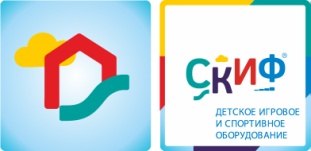 ИО 41.27.01 Горка ДинозаврСерия «Тридевятое царство»ИО 41.27.01 Горка ДинозаврСерия «Тридевятое царство»ИО 41.27.01 Горка ДинозаврСерия «Тридевятое царство»КомплектацияКомплектацияКомплектация Количество Единица 
измеренияОбласть применения:Детские игровое оборудование предназначено для детей от 3 до 12 лет и выполняет следующие функции:
Создают условия, обеспечивающие физическое развитие ребенка, развивающие координацию движений, преодоление страха высоты, ловкость и смелость, чувство коллективизма в массовых играх.ГоркаСкат горки шириной 540мм, высота стартовой площадки горки 750мм, выполнен из нержавеющей стали толщиной 1,5мм из цельного листа, борта выполнены из влагостойкой фанеры толщиной не менее 21мм, кромки фанеры тщательно шлифованы, борта окрашены в синий цвет. Опорный каркас горки выполнен из профиля 40х25мм и труб диаметром 32мм (металл имеет плавные радиусы и тщательную обработку швов, покрыт порошковой краской синего цвета). Борта горки имитируют шею и голову динозавра, окрашены в зеленый цвет, наружная сторона борта- УФ печать.Ограждение стартовой площадки – перекладина из трубы диаметром 27 мм, перекладина окрашена порошковой краской в красный цвет.1комплектБашняВыполнена из четырёх клеёных брусьев  не более 100х100мм высота 2000мм, цвет коричневый; пол из ламинированной  фанеры, с анти скользящим покрытием 1500х780мм, толщиной не менее 18мм. Полы монтируются на лаги из влагостойкой фанеры толщиной не менее    21 мм, в комплекте 2 типоразмера лаг, различных габаритов. Ограждения башни выполнены из влагостойкой фанеры толщиной не менее 18 мм, борта состоят из двух частей и имитируют тело и лапы динозавра, окрашены в зеленый цвет - наружная сторона борта- УФ печать Отметка пола башни от планировочной отметки  площадки 1200мм1комплектЛестница Лестница состоит из бортов, выполненных из фанеры влагостойкой толщиной не менее 21 мм, и четырех ступенек, выполненных из ламинированной анти скользящей фанеры, толщиной не менее 18 мм, ширина ступней 560 мм. Пространство между ступенями закрыто экранами из влагостойкой фанеры толщиной не менее 18 мм, между ступенью и экраном имеется щель для слива дождевой воды. Ступени и экраны вставляются в пазы бортов лестницы. Борта стягиваются двумя перемычками из стального профиля 25х25 мм. Лестница поставляется в собранном виде. Борта лестницы имитируют хвост динозавра, окрашены в зеленый цвет- наружная сторона борта- УФ печать1комплектГабариты комплекса ДхШхВ, мм820х5080х2400 820х5080х2400 820х5080х2400 Зона безопасности ДхШ, мм 3820х80803820х80803820х8080